Oslo, 11/10-2019Statsbudsjettet 2020 – Høring i Arbeids- og sosialkomiteenInkluderingsdugnaden og ungdomsinnsatsenUnge funksjonshemmede er svært glade for at ungdomsinnsatsen videreføres, og at ungdom fortsetter å være en prioritert gruppe i arbeidet for økt sysselsetting. Det også positivt at inkluderingsdugnaden styrkes ytterligere, med flere midler til funksjonsassistanse og individuell jobbstøtte (IPS). Ungdom med funksjonsnedsettelser og kronisk sykdom møter systematiske barrierer i arbeidslivet; både knyttet til sin funksjonsnedsettelse og sin alder. Vi håper derfor inkluderingsdugnaden og ungdomsinnsatsen ses i sammenheng.Vi er kritisk til at funksjonshemmede ble tatt ut av den nye IA-avtalen som kom ved årsskiftet. Vi er positiv til inkluderingsdugnaden, men mener den ikke egner seg som en erstatning for en forpliktende avtale mellom partene i arbeidslivet. Deler av inkluderingsdugnadens innhold er bra, men vi mener at dugnaden i større grad burde inneholde konkrete tiltak og forpliktende samarbeid mellom partene for å sikre likestilling i arbeidslivet for ungdom med funksjonsnedsettelser.Unge funksjonshemmede ber komiteen vedta følgende merknad: Komiteen ber Regjeringen levere konkrete tiltak for å sikre likestilling av funksjonshemmede i videre oppfølging av inkluderingsdugnaden.Kap. 352, post 21: Handlingsplan for likestilling av personer med funksjonsnedsettelserVi er positiv til at det settes av midler til den kommende handlingsplanen for likestilling av personer med funksjonsnedsettelser. Vi mener riktignok 7 millioner kroner er langt ifra nok for å gjøre noe med de omfattende likestillingsutfordringene ungdom med funksjonsnedsettelser møter i dag. FN-komiteen for rettighetene til mennesker med nedsatt funksjonsevne kritiserte i vår Norge for systematiske menneskerettighetsbrudd mot funksjonshemmede. Det er derfor på høy tid å gjøre noe for at funksjonshemmede skal bli likestilte borgere. Dette krever tydelige ambisjoner, systematisk og langsiktig arbeid, og bevilgning av midler til handling. Unge funksjonshemmede ber komiteen vedta følgende merknad: Komiteen ber Regjeringen om å øke bevilgningen til handlingsplanen for likestilling av personer med funksjonsnedsettelser 2020-2025.Kap. 2651 ArbeidsavklaringspengerUnge funksjonshemmede er sterkt kritisk til regjeringens foreslåtte kutt i minstesatsen i AAP for unge under 25 år og fjerning av ung ufør-tillegget i ordningen. Vi mener det foreslåtte kuttet vil være katastrofalt for mange unge med funksjonsnedsettelser og kronisk sykdom. Ytterligere kutt i AAP-ordningen vil ikke få flere i jobb, men kaste dem ut i fattigdom. Dette ser vi allerede fra kuttene som kom i AAP-ordningen i 2018, som i stedet for å få flere i jobb, har ført til flere på uføretrygd, og at flere blir stående helt uten et økonomisk sikkerhetsnett.I budsjettforslaget sammenlignes inntektsgrunnlaget til unge på AAP med gjennomsnittet for de i samme aldergruppe som ikke mottar trygd. Dette er en urimelig sammenligning. Unge funksjonshemmede og kronisk syke har ofte merutgifter knyttet til funksjonsnedsettelsen sin som andre unge ikke har. Å ha en funksjonsnedsettelse innebærer blant annet ekstra kostnader til transport, egenandeler, medisiner, og tilrettelagt bolig. Mange unge som mottar AAP har heller ikke mulighet til å ha en deltidsjobb, både på grunn av helsetilstand og et arbeidsmarked som ikke tar imot dem. Nettopp derfor gir Lånekassen mange studenter med funksjonsnedsettelser et tilleggsstipend på nesten 4000 kroner i måneden for å kompensere for tapt arbeidsinntekt. Det er disse regjeringen burde sammenligne unge på AAP med.Etter vårt syn etterlates det et inntrykk av at unge funksjonshemmede selv velger å være hjemme i stedet for å jobbe. I budsjettforslaget tegnes et bilde av at hovedandelen av unge som går på AAP egentlig ikke er syke. Dette kjenner vi oss ikke igjen i. For å ha rett til AAP kreves det at man må ha en dokumentert redusert arbeidsevne med minst 50 prosent, og at sykdom er en vesentlig årsak til den nedsatte arbeidsevnen. Vår erfaring er at mange unge opplever å bli mistrodd for sin helsetilstand i tiltaksapparatet. Om regjeringen betviler om reglene følges, burde den levere andre tiltak enn å straffe unge med funksjonsnedsettelser økonomisk.Vi er positiv til at det settes av flere midler til bedre og tettere oppfølging av unge på AAP. Vi mener derimot dette kan gjøres uten å samtidig kutte i ytelsene, og at det er urimelig at unge selv må finansiere sin egen oppfølging. Vi stiller også spørsmålstegn ved hvorvidt midlene faktisk kommer til å gå til oppfølging av de unge på AAP som vil få kutt i sine ytelser. Midlene som kuttes, overføres til NAVs driftsbudsjett uten noen form for øremerking. Samtidig er det stadig flere signaler om at regjeringens flereårige kutt i NAVs driftsbudsjetter går ut over NAV-ansattes evne til å følge opp brukere på en god og faglig forsvarlig måte. Unge funksjonshemmede frykter dermed at konsekvensene av de foreslåtte endringene for unge på AAP vil være både fattigdom og dårligere oppfølging.Vi ønsker å minne om at unge med funksjonsnedsettelser og kronisk sykdom møter en rekke strukturelle barrierer i arbeidslivet og i tiltaksapparatet. I stedet for å plassere ansvaret over på den enkelte, mener vi derfor regjeringen heller burde legge ned en innsats for å bygge ned disse barrierene. Det som trengs er et ambisiøst arbeid mot diskriminering, flere tilpassede stillinger, bedre universell utforming av arbeidslivet, og bedre overganger mellom skole og arbeid. Kutt vil kun føre til fattigdom. Unge funksjonshemmede ber komiteen vedta følgende merknad: Komiteen ber Regjeringen skrinlegge planene om å redusere minsteytelsen for nye mottakere av arbeidsavklaringspenger og avvikle ung ufør-tillegget i ordningen.Med vennlig hilsen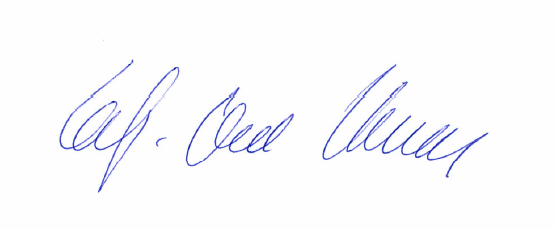 Leif-Ove HansenGeneralsekretær, Unge funksjonshemmede